UNITÁ DI APPRENDIMENTO (UDA)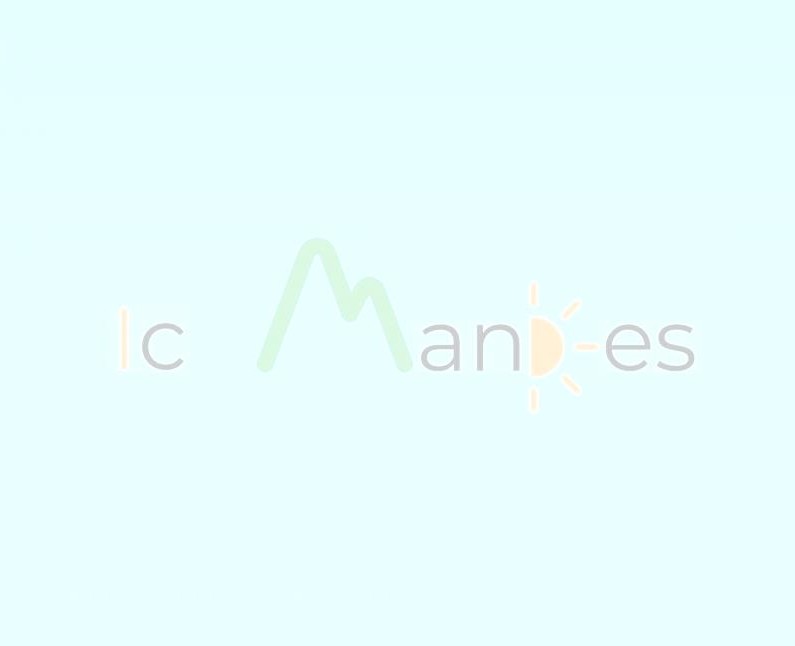 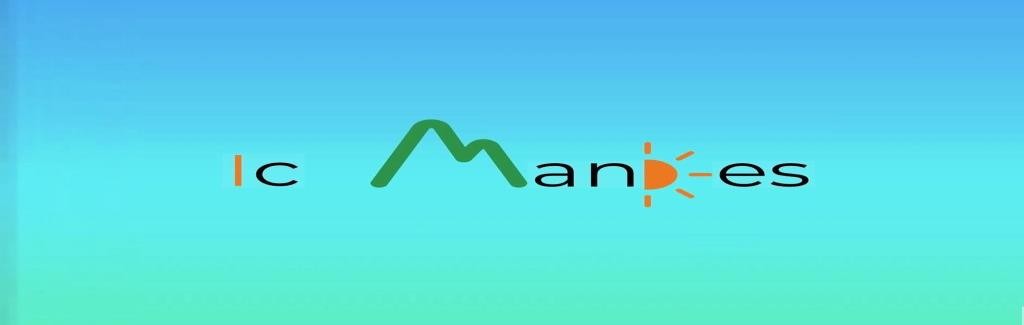 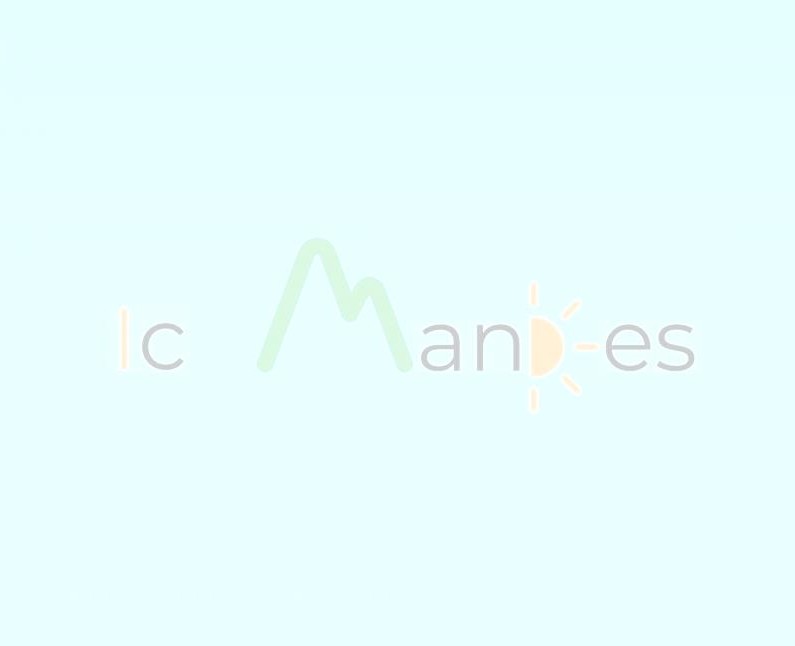 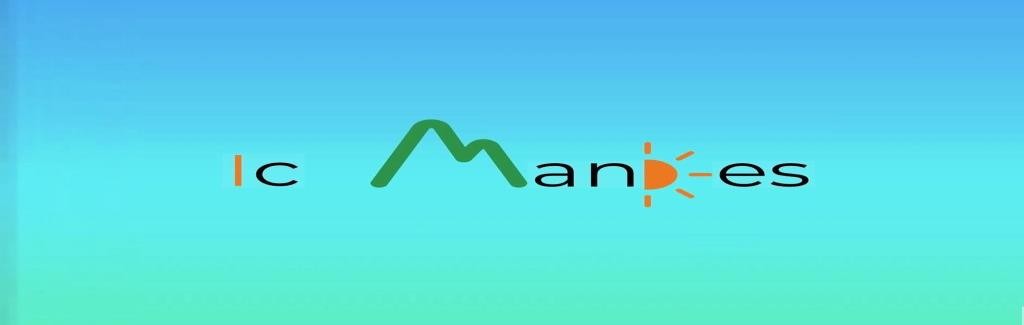 GRIGLIE PER LA VALUTAZIONE DELL’INSEGNANTEVALUTAZIONE DEL PRODOTTO FINALEAUTOVALUTAZIONE INDIVIDUALEALUNNO/A	Classe	Data  	Quanto è stato difficile?Sei soddisfatto del tuo lavoro?TITOLO UDAIl titolo deve essere rappresentativo del contenutoDESTINATARISpecificare classe e sezioneCOMPETENZE IN CHIAVE EUROPEASpecificare le competenze interessatedall’udaCOMPETENZE DISCIPLINARISpecificare le discipline e le competenzecoinvolteMETODOLOGIA E STRUMENTISpecificare le metodologie utilizzateMONTE OREDeve tener conto di tutte le attività progettate.DESCRIZIONE DELLA CLASSEPREREQUISITIEsempio:Conoscenza	della	lingua	italiana	livello A1,A2, B1, B2 … (da indicare)Conoscenze disciplinari: quali?RISORSEInterne EsterneSpecificare gli insegnanti coinvolti se interni o esterni alla classePIANIFICAZIONEUna progettazione più dettagliata, nell’ambito della quale vengono identificati e definiti i seguenti elementi:PIANIFICAZIONEUna progettazione più dettagliata, nell’ambito della quale vengono identificati e definiti i seguenti elementi:LE FASI DI REALIZZAZIONELa fase operativa prevede la realizzazione del progetto, ovvero la trasformazione dellateoria in praticaFASE 1Presentazione del progettoFASE 2Fase diagnostica: progettazione didattica. Accertarsi “da dove” partono gli studentirispetto “a dove” si vuole che giungano.FASE 3Insegnamento	della	competenza:pianificazione delle attivitàFASE 4Elaborazione e realizzazione del prodottofinaleFASE 5Valutazione: riguarda l’analisi del prodotto atteso ed è finalizzata a verificare il raggiungimento degli obiettivi; sarà focalizzata sui traguardi delle competenze disciplinari, trasversali e di cittadinanza efarà emergere i punti di forza dell’intervento.Fase finaleCompito di realtàCompetenza chiave/disciplinari obiettiviLivelli di valutazione riferiti alla certificazione delle competenzeValutazione del prodottoOsservazione in itinere e finale del lavoro.Valutazione del prodotto finaleCompletezzaFunzionalitàGestione del tempoOriginalitàAutovalutazione individuale.Ved. allegatiValutare le competenze trasversali, disciplinari e chiave europea citate all’inizio dell’UDALA: AVANZATO LB: INTERMEDIO LC: BASELD: IN VIA DI PRIMA ACQUISIZIONEIndicatoriLivelloraggiuntoDescrittori di livelloCorrettezzaAIl prodotto è eccellente dal punto di vista dell’esecuzioneCorrettezzaBIl prodotto è realizzato correttamente secondo i parametri di accettabilitàCorrettezzaCIl prodotto è realizzato in modo sufficientemente correttoCorrettezzaDIl prodotto presenta lacune relativamente alla correttezza dell’esecuzioneGestione del tempoAIl prodotto è stato presentato nei tempi previsti o con anticipoGestione del tempoBIl prodotto è stato presentato entro i limiti del tempo accordatoGestione del tempoCIl prodotto è stato presentato in ritardo, ma in tempo per essere accettatoGestione del tempoDI tempi di consegna del prodotto non sono stati rispettatiOriginalitàAIl prodotto presenta eccellenti spunti originali e creativiOriginalitàBIl prodotto presenta buoni spunti originali e creativiOriginalitàCIl prodotto presenta spunti sufficientemente originali e creativiOriginalitàDIl prodotto presenta pochi spunti originali e creativiCompetenze trasversali e disciplinariLAlCompetenze trasversali e disciplinariLBCompetenze trasversali e disciplinariLCCompetenze trasversali e disciplinariLD